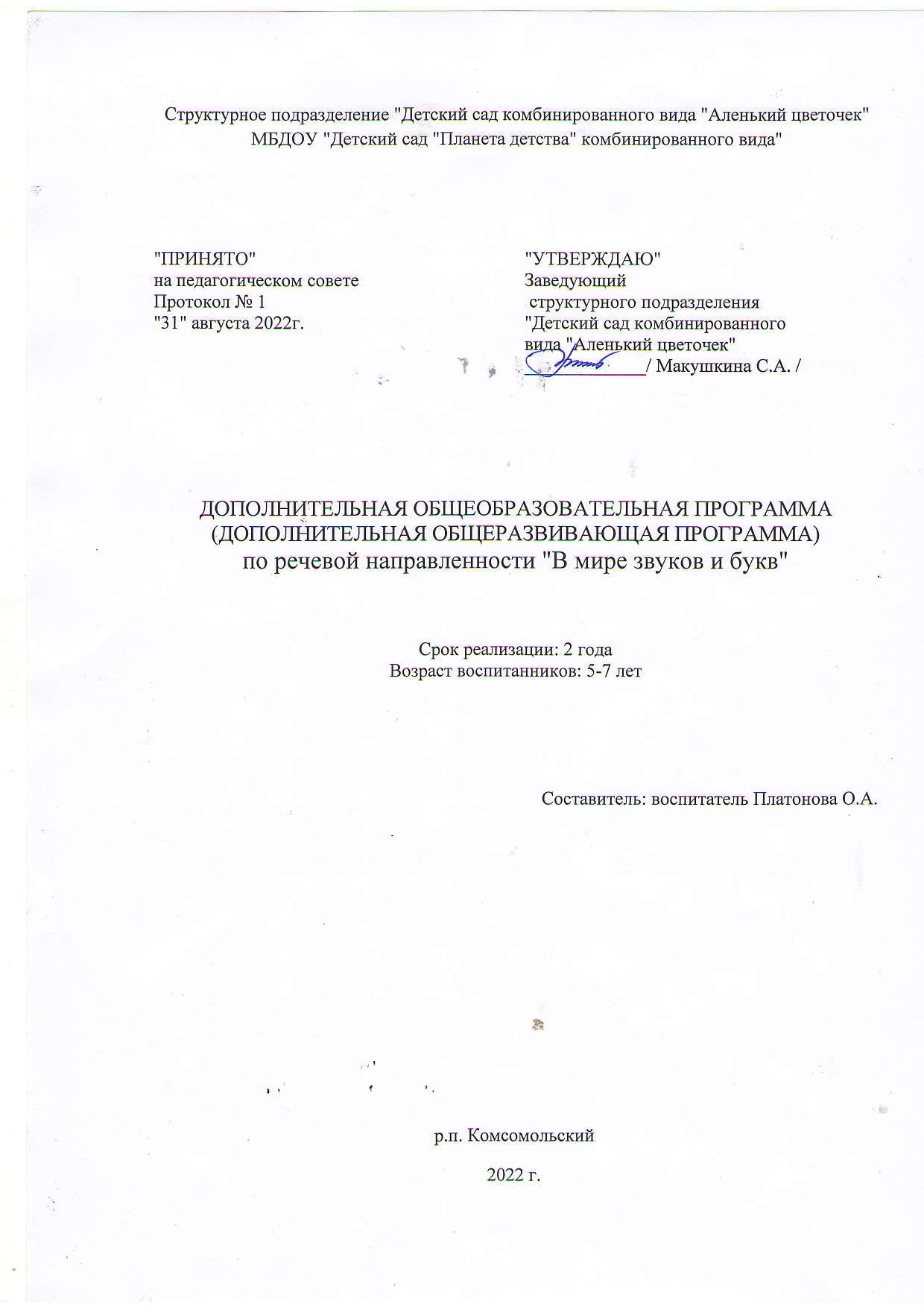 СОДЕРЖАНИЕПояснительная записка. ……………………………………………3Актуальность. …………………………………………………. …. .3Педагогическая целесообразность. ……………………………… .4Цели и задачи программы. …………………………………….. ….6Принципы, методы и приемы. ……………………………. …….. .7Возраст детей, участвующих в реализации программы. ……… ...8Сроки реализации программы …………………………………. ….8Формы и режимы занятий. …………………………………………8Формы подведения итогов реализации программы. ……………..8Учебно – тематический план на 1 год обучения …………….. …..8Ожидаемые результаты и способы их проверки. …………………10Учебно – тематический план на 2 год обучения ……………...….17Ожидаемые результаты и способы их проверки. ……………….. 18Методическое обеспечение программы ………………………… .27Список литературы. …………………………………………….. …29 1.ПОЯСНИТЕЛЬНАЯ ЗАПИСКА        Данная    программа является одним из этапов подготовки детей к обучению в школе и знакомит детей с первоначальными элементами грамоты. Программа предоставляет систему увлекательных игр и упражнений со звуками, буквами, словами, которые помогут детям сформировать мыслительные операции, научит понимать и выполнять учебную задачу, овладеть навыками речевого общения, а также способствует развитию мелкой моторики и зрительно-двигательной координации. Программа педагогически целесообразна, так как при ее реализации дети получают достаточный запас знаний, умений и навыков, необходимый для подготовки к школе.     Программа речевого развития «В мирке звуков и букв» реализуется в структурном подразделении «Детский сад комбинированного вида «Аленький цветочек» МБДОУ "Детский сад "Планета детства" комбинированного вида». Продолжительность реализации программы – 2 года. Содержание программы кружка составлена с учетом возрастных особенностей и в соответствии с  СанПиНом 2.4.1.3049-13 (требования к организации режима дня  и учебных занятий), предназначена для  детей 5-7 лет, реализуется  через кружковую работу. Занятия проводится 1 раз в неделю, длительность 25 -30 минут.       При разработке программы использованы следующие нормативно-правовые документы:- Закон РФ № 273 «Об образовании в Российской Федерации»;- Конвенция о правах ребенка (1989г.);- Концепция дошкольного воспитания;- СанПиН 2.4.1.3049- 13.            1.1 Актуальность программы.      Родной язык играет уникальную роль в становлении личности человека. Язык и речь традиционно рассматривались в психологии, философии и педагогике как узел, в котором сходятся различные линии психического развития: мышление, воображение, память, эмоции.         Являясь важнейшим средством человеческого общения, познания действительности, язык служит основным каналом приобщения человека к ценностям духовной культуры, а также необходимым условием воспитания и обучения. Развитие устной монологической речи в дошкольном детстве закладывает основы успешного обучения в школе.           Дошкольный возраст — это период активного усвоения ребенком разговорного языка, становления и развития всех сторон речи: фонетической, лексической, грамматической. Полноценное овладение родным языком в дошкольном детстве является необходимым условием решения задач умственного, эстетического и нравственного воспитания детей в максимально сензитивный период развития. Чем раньше будет начато обучение родному языку, тем свободнее ребенок будет им пользоваться в дальнейшем.           Основой для обучения грамоте является общеречевое развитие детей. Поэтому при подготовке к обучению грамоте важен весь процесс речевого развития детей в детском саду: развитие связной речи, словаря, грамматической стороны речи, воспитание звуковой культуры речи, подготовка к обучению чтению и письму.        Среди многих важных задач воспитания и обучения детей дошкольного возраста в детском саду обучение родному языку, развитие речи, речевого общения — одна из главных. В детском саду дошкольники, усваивая родной язык, овладевают важнейшей формой речевого общения — устной речью. Речевое общение в его полном виде — понимание речи и активная речь — развивается постепенно. Ребенок овладевает разговорной речью, и это обусловливает некоторые особенности усвоения средств его родного языка.      Владение родным языком — это не только умение правильно построить предложение, но и рассказать о каком — то событии, явлении, описать его, о последовательности событий.1.2. Педагогическая целесообразность программы.Методики, приемы и технологии и формы работы с детьми, используемые педагогом в процессе реализации Программы, подобраны из числа адаптированных к особенностям физиологии и психологии ребёнка.Образовательную деятельность предполагается осуществлять средствами игры, являющейся основной формой работы с детьми дошкольного возраста и ведущим видом деятельности. Любое занятие важно заканчивать теми упражнениями, которые доступны ребенку, доставляет ему удовольствие. Это стимулирует обучение, способствует его успешности. При обучении чтению важно дозировать объем материала, индивидуализировать темп его подачи, учитывать произносительные возможности ребенка. Программа предполагает тщательно продуманную систему упражнений для подготовки к письму.Новизна программы: Новизна программы заключается в освоение новых для детей способов речевой деятельности: слушания, говорения, письма, на осознание связей и зависимостей.Отличительные особенности программы:Особенностью программы является использование элементов различных современных методик для детей дошкольного возраста, цель которых — предупреждение ошибок в чтении и письме, развитие у детей интеллектуальных и коммуникативных способностей, эмоциональной сферы, психических процессов. Речевое и языковое развитие ребенка плавно и грамотно протекает в рамках возрастных возможностей и индивидуальных особенностей каждого ребенка. Развитие любознательности, познавательной активности, самостоятельности каждого ребёнка для наиболее полного раскрытия его индивидуальных возрастных способностей в речи творческой деятельности. Специально подобранные творческие игры, упражнения и задания позволяют развить оптико-пространственные представления, расширить словарный запас детей, учат правильно строить фразы, излагать свои мысли, проявлять словесное творчество, одним словом, развивают грамотность ребенка.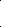 1.3. Цели и задачи программы:Цель программы. Обучение грамоте детей дошкольного возраста с 5 до 7 лет.Задачи программы:обучающие:формирование и развитие фонематического слуха;учить детей владеть звуковой стороной речи — темпом, интонацией;знакомство со слоговой структурой слова;формирование умения правильно строить предложение, использовать предлоги, пользоваться конструкцией сложного предложения;формирование умение пересказывать, составлять небольшие рассказы по картинкам, используя простые предложения;расширение словарного запаса детей;знакомить с графическим изображением буквы;учить соотносить звук и букву;формирование и развитие звуко - буквенного анализа;подготовка руки ребёнка к письму;развивающие:развитие слухового восприятия;развитие графических навыков;развитие мелкой моторики;развивать мелкую моторику рук и укреплять мелкие мышцы      руки;            - развивать глазомер, четкой координации руки;воспитывающие:воспитание умения работать;воспитание самостоятельности при выполнении заданий;прививать элементарные гигиенические правила письма;воспитывать усидчивость.Направленность программы.Направленность дополнительной образовательной программы педагогическая. Образовательный процесс способствует развитию комплексной подготовки детей к школе, речевому развитию, ознакомлению детей со звуко - буквенным анализом и развитию интереса и способностей к чтению.1.4. Принципы, методы и приемы реализации программы:Основные принципы, заложенные в основу программы:Учет возрастных особенностей воспитанников.       Возраст 5-7 лет для большинства детей является наиболее благоприятным для активного развития восприятия, внимания, памяти, мышления. Ребёнок в этом возрасте физиологически готов к развивающему обучению. Таким образом, начинать подготовку к обучению грамоте рекомендуется после 5-ти лет, а лучше за год до школы.Принцип наглядности.      Педагогический процесс должен обеспечиваться дидактическим материалом, которые позволяют зрительно воспринимать услышанное. Применение наглядных пособий играет большую роль   в усвоении детьми нового материала. Средства наглядности позволяют дать детям разностороннее понятие об услышанном материале и способствует более прочному усвоению.Принцип доступности.          Обучение на доступном для понимания воспитанников материале способствует повышению интереса и желанию к успешному выполнению практических заданий.Принцип единства обучения и воспитания.          В процессе работы по данной программе у детей формируется самостоятельность при выполнении заданий, усидчивость, гигиенические правила письма, фонематический слух, расширяется словарный запас, графические навыки. Программа построена на основе принципа непрерывности постепенного усложнения содержания материала.1.5 Возраст детей, участвующих в реализации программы.           Возраст воспитанников, участвующих в реализации данной программы- от 5 до 7 лет. Принимаются все желающие, без специального отбора.1.6 Сроки реализации программы.         Продолжительность реализации программы – 2 года.1.7 Формы и режим занятий:         Форма организации образовательного процесса: кружок с детьми одного возраста. Состав группы постоянный.           Объем и срок освоения программы. Программа рассчитана на 2 года. Занятия проводятся один раз в неделю, общее количество учебных часов 31 - 32. Длительность занятий 25-30 минут.2. Содержание программы2.1 УЧЕБНО-ТЕМАТИЧЕСКИЙ ПЛАН1-Й ГОД ОБУЧЕНИЯ2.2 Ожидаемые результаты:Первый год обучения. - правильно произносить все звуки родного языка изолированно, в словах, во фразовой речи;- различать короткие и длинные слова, похожие и непохожие, громкие и тихие;- делить слова на слоги;- дифференцировать твepдыe и мягкие согласные, называть их изолированно;- определять и называть первый звук в слове;- произвольно регулировать темп, силу голоса, речевое дыхание;-рисовать прямые вертикальные и горизонтальные линии, округлые  линии, штриховать несложные предметы;- выполнять упражнения для пальцев и кистей рук;- составлять 2-3 предложения по картине; - отвечать на вопросы рассказа с помощью простых предложений;- заучивать небольшие стихотворения;- знать буквы русского алфавита.2.3 КАЛЕНДАРНО-ТЕМАТИЧЕСКИЙ ПЛАННА 1-Й ГОД ОБУЧЕНИЯ 2.4 УЧЕБНО-ТЕМАТИЧЕСКИЙ ПЛАН2-Й ГОД ОБУЧЕНИЯ2.5 Ожидаемые результаты:Второй год обучения. - знать буквы русского алфавита;- понимать и использовать в речи термины «звук», «буква»;- правильно произносить все звуки родного языка изолированно, в словах,                  во фразовой речи;- определять место звука в слове: в начале, середине, в конце;- различать гласные и согласные, твepдыe и мягкие согласные, звонкие и глухие согласные звуки;- делить слова на слоги; определять ударный слог, ударную гласную;- пользоваться графическим обозначением звуков;- записывать слово, предложение условными обозначениями, буквами;- составлять 4-5 предложений по картине; по серии картинок, из личного опыта;- уметь понимать и выполнять учебную задачу, а также проявлять такие качества как усидчивость, терпеливость, умение общаться со сверстниками, доброжелательность.2.6 КАЛЕНДАРНО-ТЕМАТИЧЕСКИЙ ПЛАННА 2-Й ГОД ОБУЧЕНИЯ2.7 Формы проведения итогов реализации программы:Завершением программы обучения является итоговое занятие призванное показать достижения детей.3. МЕТОДИЧЕСКОЕ ОБЕСПЕЧЕНИЕ ПРОГРАММЫФормы занятий, планируемых по каждой теме или разделу.Основной формой организации образовательного процесса является совместная деятельность ребенка и воспитателя. Занятия включают в себя организационную, теоретическую и практическую части. Большую часть программы занимает практическая часть. Она проходит в форме упражнений, творческих заданий и практических работ. Усвоение программы проверяется первичным, промежуточным и итоговым контролем. На занятиях предусматриваются следующие формы ОО: индивидуальная (воспитаннику дается отдельное задание с учетом его возможностей), фронтальная (работа со всеми воспитанниками одновременно).Приемы и методы организации.Методы и приемы, применяемые при подготовке к занятиям, подразделяются:словесные (рассказ-объяснение, беседа, сказка, вопросы, словесная инструкция);  наглядные (демонстрация приемов работы, наглядных пособий, самостоятельные наблюдения детей); практические (выполнение упражнений, приобретение навыков).3. Дидактический материал.- Подбор картинок на все звуки родного языка.- Дидактические игры с буквами, со словами. Ребусы для детей.- Тетради в клетку для каллиграфии на каждого ребенка.- Простые карандаши на каждого ребенка.- 4 цв.ручки (синий, красный, зеленый, черный).4. Техническое оснащение занятий.Учебный кабинет оснащен всем необходимым для занятий; доска рабочая, рабочие столы, стулья, компьютер. Картины-схемы звукового анализа слов (демонстрационные и раздаточные на каждого ребенка).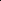 СПИСОК ЛИТЕРАТУРЫКолесникова, Е. В. Программа «От звука к букве». Обучение дошкольников элементам грамоты/ Е. В. Колесникова. — М.: Ювента 2016. — 66 с.Бондарева Л.Ю. «Упражнения на каждый день: обучение грамоте дошкольников и младших школьников». — Ярославль: Академия развития, 2008г. -126 с.Дурова, Н. В. Обучение дошкольников грамоте / Н. В. Дурова. —М.: Школьная пресса 2011. — 104 с.Журова Л.Е. «Обучение грамоте в детском саду» изда–во «Педагогика», М., 1978г.Марцинкевич, Г. Ф. Обучение грамоте детей дошкольного возраста/ У. Ф. Марцинкевич, — 2004.Игнатьева, Л. В. Азбука. Мой первый учебник/ Л. В. Игнатьева, Е. В. Колесникова. — М.: Ювента 2016. — 96 с.6.Пожиленко Е.А. Волшебный мир звуков и слов. - М.: Владос, 2002 г.201 с.Полякова М.А. Как научить ребенка читать и писать. — М.: Айрис —пресс, 2008г. — 189 с.Управителева Л.В. Обучение грамоте в детском саду. — Ярославль: Академия развития, 2007г. — 169 с.Хамидулина Р.М. «Обучение грамоте. Подотовка к школе. Сценарии занятий. — М.: Издательство «Экзамен», 2009г. — 235 с.п/пНаименование разделов и темКоличество часовКоличество часовКоличество часовп/пНаименование разделов и темвсеговсеготеорияпрактикап/пНаименование разделов и темкол-во занятиимин.теорияпрактика1Знакомство: Звук и буква, графическое изображение звука в слове (квадрат). Слог как часть слова, графическое изображение слова (прямоугольник).125 мин10 мин15 мин2Звук и буква А.125 мин5 мин20 минзЗвук и буква О.125 мин5 мин20 мин4Звук и буква У.125 мин5 мин20 мин5.Звук и буква Ы.125 мин5 мин20 мин6.Звук и буква Э.125 мин5 мин20 мин7.Закрепление пройденного материала.125 мин5 мин20 мин8.Звук и буква Л.125 мин5 мин20 мин9.Звук и буква М.125 мин5 мин20 мин10.Звук и буква Н.125 мин5 мин20 мин11.Звук и буква Р.125 мин5 мин20 мин12.Закрепление пройденного материала.125 мин5 мин20 мин13.Буква Я.125 мин5 мин20 мин14.Буква Ю.125 мин5 мин20 мин15.Буква Е.125 мин5 мин20 мин16.Буква Ё.125 мин5 мин20 мин17.Звук и буква И.125 мин5 мин20 мин18.Закрепление: твердые и мягкие согласные звуки.125 мин5 мин20 мин19.Звуки «Г» «Г '», «К», «К'». Буквы Г, К.125 мин5 мин20 мин20.звуки «Д» «Д '», «Т» «Т'», Буквы Д, Т.125 мин5 мин20 мин21.Звуки «В» «В'», «Ф» «Ф'». Буквы В, Ф.125 мин5 мин20 мин22.Звуки «З» «3'», «С» «C '». Буквы З, С.125 мин5 мин20 мин23.звуки «Б» «Б '», «П» «П'». Буквы Б, П.125 мин5 мин20 мин24.Звуки «Х» «Х'».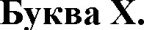 125 мин5 мин20 мин25.Звуки «Ж», «Щ». Буквы Ж, Щ.125 мин5 мин20 мин26Звуки «Ч», «Щ». Буквы Ч, Щ.125 мин5 мин20 мин27.Звук и буква Ц.125 мин5 мин20 мин28.Звук и буква Й.125 мин5 мин20 мин29.Мягкий знак Ь. Твердый знак Ъ.125 мин5 мин20 мин30.Повторение пройденного материала.125 мин5 мин20 мин31.Итоговое занятие.125 мин5 мин20 минИтого3112 ч 55м2 ч 35 мин10 ч 20 мТемаРаздел, темаСодержаниеМетоды обученияФормы работыРабота с родителямиТема №1Знакомство: Звук и буква, графическое изображение звука в слове (квадрат). Слог как часть слова, графическое изображение слова (прямоугольник).Познакомить детей со звуком и буквой, ее графическим изображением. Формировать у детей познавательный интерес к обучению грамоте.Беседа.Практическое занятиеФронтальнаяРодительские собрания. Ознакомление родителей с дополнительной образовательной программой.Тема №2Звук и буква А.Знакомство детей с графическим изображением гласного звука (красный квадрат.), определение места звука в слове (начало середина, конец), места буквы в слове, соотношение названий предметов со схемами слов, печатание буквы.Беседа.Практическое занятиеФронтальнаяОпрос родителей по анкете:а) как Вы считаете, нужно ли учить писать детей в детском саду? Почему?Тема №ЗЗвук и буква О.Определение места звука в слове, соотношение названий предметов со схемами слов. Определение место буквы в слове соотношение названий предметов со схемами слов, печатание буквы.Беседа.Практическое занятиеФронтальнаяБ) хотели бы Вы чтоб Ваш ребенок научился писать до школы?Тема №4Звук и буква У.Определение места звука в слове, соотношение названий предметов со схемами слов. Определение место буквы в слове, соотношение названий предметов со схемами слов, печатание буквы.Беседа.Практическое занятиеФронтальнаяОформление папки передвижки для родителей ”Игры и упражнения по подготовке дошкольников к обучению грамоте“Тема №5Звук и буква Ы.Определение место звука и буквы в слове соотношение названий предметов со схемами слов. Называние и чтение гласных букв (А, У, О, Ы). Печатание буквы.Определение место буквы в слове, соотношение названий предметов со схемами слов.Беседа.Практическое занятиеФронтальнаяБеседа: ”Какую работу можно проводить дома по этой теме'Тема №6Звук и буква Э.Определение место звука и буквы в слове соотношение названий предметов со схемами слов.  Печатание буквы.Беседа.Практическое занятиеФронтальнаяКонсультация«Домашняя библиотека».Тема №7Закрепление пройденного материала.Закрепление знаний детей о гласных звуках и буквах.Беседа.Практическое занятиеФронтальнаяПомощь в выполнении домашних заданий.Тема №8Звук и буква Л.Определение место звука в слове, чтение слогов, чтение слов, печатание буквы.Беседа.Практическое занятиеФронтальнаяКонсультация для родителей «Развитие мелкой моторики детей в домашних условиях».Тема №9Звук и буква М.Определение место звука в слове, чтение слогов, ударение, называние слов с начальных слогов, печатание буквы и слогов, анаграммы.Беседа.Практическое занятиеФронтальнаяБеседа с родителями«Развитие зрительного восприятия и внимания».Тема №10Звук и буква Н.Определение место звука в слове, чтение слогов, ударение, называние слов с начальных слогов, печатание слов, предложения, деление слов на слоги. Написание слов условными обозначениями.Беседа.Практическое занятиеФронтальнаяБеседа: ”Какую работу можно проводить дома по этой теме'Тема №11Звук и буква Р.Определение место звука в слове, чтение слогов, ударение, называние слов с начальных слогов, печатание слов, предложения, деление слов на слоги.Беседа.Практическое занятиеФронтальнаяБеседа	«Учимся звуковому анализу и синтезу слов»Тема №12Закрепление пройденного материала.Закрепление знаний детей о пройденных звуках.Беседа.Практическое занятиеФронтальнаяБеседа 	”Учимся, играя“Тема №13Буква Я.Знакомство с буквой Я. Определение места звука в слове, чтение предложений, текстов.Беседа.Практическое занятиеФронтальнаяКонсультация «Учим говорить детей правильно»Тема №14Буква Ю.Знакомство с буквой Ю. Определение места звука в слове, печатание буквы. Учить делать звуко-буквенный анализ.Беседа.Практическое занятиеФронтальнаяПомощь в выполнении домашних заданий.Тема №15Буква Е.Знакомство детей с буквой Е. Печатание буквы. Беседа.Практическое занятиеФронтальнаяЗакрепление полученных знаний дома.Тема №16Буква Е.Знакомство с буквой Е. Определение места звука в слове, печатание буквы.Беседа.Практическое занятиеФронтальнаяБеседа «Какую работу можно выполнить дома по этой теме»Тема №17Звук и буква И.Знакомство с буквой Е. Определение места звука в слове, печатание буквы.Беседа.Практическое занятиеФронтальнаяБеседы по запросам родителей.Тема №18Закрепление: твердые и мягкие	согласные звуки.Закрепление пройденного материала.Беседа.Практическое занятиеФронтальнаяБеседа с родителями «Результаты ребенка по изучению данной темы».Тема №19Звуки «Г» «Г '»,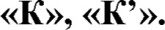 Буквы Г, К.Выделение звука «к» из потока согласных звуков и в словах. Звуковой анализ слов. Различение твердых и мягких звуков «к»«к'».  Определение  наличия или отсутствия звука «г» в словах. Различение твердых и мягких звуков «г», «г'». Дифференциация звуков «к», «г».Беседа.Практическое занятиеФронтальнаяЗакрепление полученных знаний дома.Тема №20Звуки «Д» «Д'»,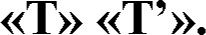 Буквы Д, Т.Различие твердых и мягких звуков «д», «д'». Звуковой анализ слов. Выделение звука «т» в потоке звуков. Позиция звука в слове. Различение твердых и мягких звуков «т», «д».Беседа.Практическое занятиеФронтальнаяРекомендации для родителей по развитию грамматических способностей.Тема №21Звуки «В» «В'»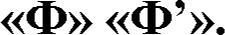 Буквы В, Ф.Различие твердых и мягких звуков «ф»,«ф», «в», «в'». Дифференциация звуков Деление слова на слоги, различение коротких и длинных слов.Беседа.Практическое занятиеФронтальнаяБеседа по запросу родителей.Тема №22Звуки «З» «3'»,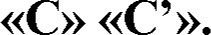 Буквы З, С.Различение твердых и мягких звуков «с», «с'». Звукослоговой анализ слов. Выделение в речи звука «з». Определение позиции звука в слове (начало, середина, конец). Различение твердых и мягких звуков «з» «3'». Дифференциация звуков «с», «з».Беседа.Практическое занятиеФронтальнаяБеседа.Тема №23Звуки «Б» «Б'»,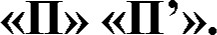 Буквы Б, П.Выделение звука «б» среди других согласных звуков. Позиция звука в слове (начало, середина) Обучение детей правильно делать артикуляционную гимнастику. Звуковой анализ слогов. Обучение детей правильно делать артикуляционную гимнастику. Определение наличия или отсутствия звука в слове. Анализ и синтез слогов. Определение места звука в слове (начало, середина, конец).Беседа.Практическое занятиеФронтальнаяБеседа.Тема №24Звуки «Х» «Х'». Буква Х.Выделение согласного звука «х» среди других звуков. Определение позиции звука в слове (начало, середина, конец). Различение твердых и мягких звуков «х», «х '». Звукослоговой анализ слов.Беседа.Практическое занятиеФронтальнаяБеседа «Закрепление полученных знаний».Тема №25Звуки «Ж», «Щ».Буквы Ж, Щ.Выделение в речи звука «ш». Определение позиции звука в слове (начало, середина, конец) Звукослоговой анализ слов. Выделение в речи звука «ж». Определение позиции звука в слове (начало, середина, конец). Подбор слова к схемам звукового анализа.Беседа.ФронтальнаяБеседа «Закрепление полученных знаний».Тема №26Звуки «Ч», «Щ». Буквы Ч, Щ.Определение наличия или отсутствия звука «щ» в словах. Нахождение места звука в словах (начало, середина, конец).Синтез звуков в словах. Дифференциация зв ков «ч», «щ».Беседа.Практическое занятиеФронтальнаяБеседа «Закрепление полученных знаний».Тема №27Звук и буква Ц.Знакомить детей с буквой Ц. Определять место звука в слове. Учиться печатать бук-Беседа.Практическое занятиеФронтальнаяБеседа «Закрепление полученных знаний».Тема №28Звук и буква И.Знакомить детей с буквой И. Определять место звука в слове. Учиться печатать буквы.Беседа.Практическое занятиеФронтальнаяБеседа «Закрепление полученных знаний».Тема №29Мягкий знак Ь. Твердый знак Ъ.Знакомить детей с Ь и Ъ.Беседа.Практическое занятиеФронтальнаяБеседа «Закрепление полученных знаний».Тема №30Повторение пройденного материала.Закрепление знаний, умений и навыков.Беседа.Практическое занятиеФронтальнаяАнкетирование родителей.Удовлетворенность оказанными образовательными услугами.Тема №31Итоговое занятие.Определение степени достижения результатов обучения.Беседа.Практическое занятиеФронтальнаяОткрытое занятие для родителей.п/пНаименованиеразделов и темКоличество часовКоличество часовКоличество часовп/пНаименованиеразделов и темвсеговсеготеорияпрактикап/пНаименованиеразделов и темкол-во занятиймин.теорияпрактика1Звук и буква А.Звук и буква О.130 мин5 мин25 мин2Звук и буква У. Звук и буква Ы.130 мин5 мин25 минзЗвук и буква Э.130 мин5 мин25 мин4Звук и буква Л.130 мин5 мин25 мин5.Звук и буква М.130 мин5 мин25 мин6.Звук и буква Н.130 мин5 мин25 мин7.Звук и буква Р.130 мин5 мин25 мин8.Буква Я.130 мин5 мин25 мин9.Буква Ю.130 мин5 мин25 мин10.Буква Е.130 мин5 мин25 мин11.Буква Е.130 мин5 мин25 мин12.Звук и буква И.130 мин5 мин25 мин13.Звук и буква Г.130 мин5 мин25 мин14.Звук и буква К.130 мин5 мин25 мин15.Звук и буква Д.130 мин5 мин25 мин16.Звук и буква Т.130 мин5 мин25 мин17.Звук и буква В.130 мин5 мин25 мин18.Звук и буква Ф.130 мин5 мин25 мин19.Звук и буква З.130 мин5 мин25 мин20.Звук и буква С.130 мин5 мин25 мин21.Звук и буква Б.130 мин5 мин25 мин22Звук и буква П.130 мин5 мин25 мин23Звук и буква Х.130 мин5 мин25 мин24Звук и буква Ж.130 мин5 мин25 мин25.Звук и буква Ш.130 мин5 мин25 мин26Звук и буква Ч.130 мин5 мин25 мин27.Звук и буква Щ.130 мин5 мин25 мин28.Звук и буква У.130 мин5 мин25 мин29.Звук и буква И.130 мин5 мин25 мин30.Мягкий и твердый знаки.130 мин5 мин25 мин31.Повторение пройденного.130 мин5 мин25 мин32.Итоговое занятие.130 мин5 мин25 минИтого3216 ч2 ч 40 мин1.3 ч 20 мТемаРаздел, темаСодержаниеМетоды обученияФормы работыРабота с родителямиТема №1Звук и буква А, Звук и буква ОЗнакомство со звуком и буквой А.Знакомство со звуком и буквой О. Определение место звука в слове (нач., сер., конец). Учить писать букву. Улучшать графические навыки.Беседа.Практическое занятиеФронтальнаяРодительские собрания. Ознакомление родителей с дополнительной образовательной программой.Тема №2Звук и буква У, Звук и буква ЫЗнакомство со звуком и буквой У.Знакомство со звуком и буквой Ы. Определение место звука в слове (нач., сер., конец). Учить писать букву. Улучшать графические навыки.Беседа. практическое занятиеФронтальнаяАнкетирование родителей;а) «Ваш ребёнок читает, что изменилось в нём самом и его окружении?»Тема №ЗЗвук и буква Э.Знакомство со звуком и буквой Э.Определение место звука в слове (нач., сер. конец). Учить писать букву. Улучшать графические навыки.Беседа. практическое занятиеФронтальнаяб) «Чем чаще стал ребёнок заниматься дома?»Тема №4Звук и буква Л.Знакомство со звуком и буквой Л. Определение место звука в слове, называние слов с начальных слогов. Учить печатать букву.Беседа. практическое занятиеФронтальнаяв) «Какие усилия Вы прилагали, чтобы помочь ребёнку?»Тема №5Звук и буква М.Знакомство со звуком и буквой М. Определение место звука в слове, чтение слогов. Учить правильно ставить ударение, называть слова с начальных слогов, слова. Учить печатать буквы и слоги.Беседа. практическое занятиеФронтальнаяд) «Ваше мнение... стоит ли продолжать обучение грамоте по этой методике в детском саду?»Тема №6Звук и буква Н.Знакомство со звуком и буквой Н. Определение место звука в слове, чтение слогов. Учить правильно ставить ударение, называть слова с начальных слогов, слова. Учить печатать буквы и слоги.Беседа. практическое занятиеФронтальнаяКонсультация ”Готовим ребёнка к письму“Тема №7Звук и буква Р.Знакомство со звуком и буквой Р. Определение место звука в слове, чтение слогов. Учить правильно ставить ударение, называть слова с начальных слогов, слова. Учить печатать буквы и слоги.Беседа. практическое занятиеФронтальнаяБеседа о важности и пользе игр с буквами и словами.Тема №8Буква Я.Знакомство с буквой Я. Определение буквы в слове. Беседа. практическое занятиеФронтальнаяБеседы по запросу родителей.Тема №9Буква Ю.Знакомство с буквой Ю. Определение место буквы в слове. Учить звуко-буквенному анализу.Беседа. практическое занятиеФронтальнаяБеседа о важности закрепления пройденного материала.Тема №10Буква Е.Знакомство с буквой Е. Определение место буквы в слове. Учить звуко-буквенному анализу.Беседа. практическое занятиеФронтальнаяРекомендации по выполнению домашнего задания.Тема №11Буква Ё.Знакомство с буквой Ё. Определение место буквы в слове. Беседа. практическое занятиеФронтальнаяКонсультация «Домашняя	библиотека».Тема №12Звук и буква И.Знакомство с буквой И. Определение место буквы в слове. Беседа. практическое занятиеФронтальнаяБеседа «Учимся, играя».Тема №13Звук и буква Г.Знакомство со звуком и буквой Г. Определение места буквы в слове. Чтение слогов предложений. Фонетический разбор.Беседа. практическое занятиеФронтальнаяВыставка книг для домашнего самостоятельного чтения.Тема №14Звук и буква К.Знакомство со звуком и буквой К. Определение места буквы в слове. Чтение слогов предложений. Чтение слогов с буквой К. Фонетический разбор.Беседа. практическое занятиеФронтальнаяБеседы по запросам родителей.Тема №15Звук и буква Д.Знакомство со звуком и буквой Д. Определение места буквы в слове. Чтение слогов предложений. Фонетический разбор.Беседа. практическое занятиеФронтальнаяОформление папки передвижки для родителей ”Игры и упражнения по подготовке дошкольников к обученико грамоте“Тема №16Звук и буква Т.Знакомство со звуком и буквой Т. Определение места буквы в слове. Чтение слогов предложений. Фонетический разбор.Беседа. практическое занятиеФронтальнаяКонсультация«Как развивать память у детей дошкольного возраста».Тема №17Звук и буква В.Знакомство со звуком и буквой В. Определение места буквы в слове. Чтение слогов предложений. Фонетический разбор.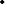 Беседа. практическое занятиеФронтальнаяБеседа об развитии усидчивости ребенка на занятии.Тема №18Звук и буква Ф.Знакомство со звуком и буквой Ф. Определение места буквы в слове. Чтение слогов предложений. Фонетический разбор.Беседа. практическое занятиеФронтальнаяБеседа: ”Какую работу можно проводить дома по этойТема №19Звук и буква З.Знакомство со звуком и буквой З. Определение места буквы в слове. Чтение слогов предложений. Беседа. практическое занятиеФронтальнаяРекомендации по закреплению пройденной темы.Тема №20Звук и буква С.Знакомство со звуком и буквой С. Определение места буквы в слове. Чтение слогов предложений. Беседа. практическое занятиеФронтальнаяБеседа по запросам родителей.Тема №21Звук и буква Б.Знакомство со звуком и буквой Б. Определение места буквы в слове. Беседа. практическое занятиеФронтальнаяКонсультация«Развивающие игры как средство интеллектуального развития детей».Тема №22Звук и буква П.Знакомство со звуком и буквой П. Определение места буквы в слове. Беседа. практическое занятиеФронтальнаяРекомендации по закреплению пройденного материала.Тема №23Звук и буква Х.Знакомство со звуком и буквой Х. Определение места буквы в слове. Беседа. практическое занятиеФронтальнаяЗакрепление пройденного материала дома.Тема №24Звук и буква Ж.Знакомство со звуком и буквой Ж. Определение места буквы в слове. Беседа. практическое занятиеФронтальнаяБеседы по запросам.Тема №25Звук и буква Ш.Знакомство со звуком и буквой Ш. Определение места буквы в слове. Беседа. практическое занятиеФронтальнаяАнкетирование родителей.Удовлетворенность оказанными образовательными услугами.Тема №26Звук и буква Ч.Знакомство со звуком и буквой Ч. Определение места буквы в слове. Беседа. практическое занятиеФронтальнаяРекомендации по развитию мелкой моторики рук.Тема №27Звук и буква Щ.Знакомство со звуком и буквой Щ. Определение места буквы в слове. Беседа. практическое занятиеФронтальнаяИгры и упражнения на развитии мелкой моторики.Тема №28Звук и буква У.Знакомство со звуком и буквой У. Определение места буквы в слове. Беседа. практическое занятиеФронтальнаяБеседы по запросам родителей.Тема №29Звук и буква Й.Знакомство со звуком и буквой Й. Определение места буквы в слове. Беседа. практическое занятиеФронтальнаяБеседа «Важность прогулки на свежем воздухе».Тема №30Мягкий и твердый знакиЗнакомство с мягким и твердым знаком. Определение места буквы в слове. Беседа. практическое занятиеФронтальнаяАнкетирование «Готов ли ребенок к школе?»Тема №31Повторение пройденного материала.Повторение пройденного материала. Закрепление знаний, умений и навыков.Беседа. практическое занятиеФронтальнаяФотовыставка ”Какими мы были, какими мы стали'Тема №32Итоговое занятие.Определение степени достижения результатов обучения.Беседа. практическое занятиеФронтальноеОткрытое занятие для родителей.Ф.И ребенка     правильно произ-ть все звуки родного языка изо-но, в словах, во фразовой речиправильно произ-ть все звуки родного языка изо-но, в словах, во фразовой речиразл-ть корот. и длин. слова, похожии/непохожие, громкие /тихиеразл-ть корот. и длин. слова, похожии/непохожие, громкие /тихиеделить слова на слогиделить слова на слогидиф-ть твep. и мяг. Согл., наз-ать их изолир -одиф-ть твep. и мяг. Согл., наз-ать их изолир -оопред-ять и наз-ать первый звук в словеопред-ять и наз-ать первый звук в словерегул-ать темп, силу голоса, реч. дыханиерегул-ать темп, силу голоса, реч. дыханиерисовать прямые вертик., гориз., округлые  линии, штрих-ть неслож. предметырисовать прямые вертик., гориз., округлые  линии, штрих-ть неслож. предметысос-ять 2-3 пред-ния по картинесос-ять 2-3 пред-ния по картинеотвечать на вопросы рассказа с помощью простых пред-ийотвечать на вопросы рассказа с помощью простых пред-ийзауч-ать небольш. стих-ниязауч-ать небольш. стих-ниязнать буквы рус. алфавитазнать буквы рус. алфавитан.гк.гн.г.н.гн.гк.г.н.г.к.гн.г.к.гн.гк.гн.гк.гн.гк.гн.гк.гн.гк.гн.гк.гФ.И ребенка     знать буквы рус. алфавитазнать буквы рус. алфавитапонимать и исп-ать в речи термины «звук», «буква»понимать и исп-ать в речи термины «звук», «буква»прав- но произ-ть все звуки родн. языка изол-но, в словах,                 во фразов. речиправ- но произ-ть все звуки родн. языка изол-но, в словах,                 во фразов. речиопр-ять место звука в слове: в нач., серед., в концеопр-ять место звука в слове: в нач., серед., в концеразл-ть глас. и согл., твep. и мяг.согл., звон.и глух. Согл.звукиразл-ть глас. и согл., твep. и мяг.согл., звон.и глух. Согл.звукиделить слова на слоги; опред-ть удар.слог, ударн. гласнуюделить слова на слоги; опред-ть удар.слог, ударн. гласнуюпольз-ся графич.обознач-ем звуковпольз-ся графич.обознач-ем звуковсост-ять 4-5 предл- ий по картине; по серии картинок, из личн. опытасост-ять 4-5 предл- ий по картине; по серии картинок, из личн. опытазапис -ать слово, пред –я услов. Обозн-ми, буквамизапис -ать слово, пред –я услов. Обозн-ми, буквамиуметь пон - ть и вып-ять учеб.задачу, а также проявлять такие качества как усид-сть, терп-сть, умение общаться со сверст-ми, доброжелательностьуметь пон - ть и вып-ять учеб.задачу, а также проявлять такие качества как усид-сть, терп-сть, умение общаться со сверст-ми, доброжелательностьн.гк.гн.г.н.гн.гк.г.н.г.к.гн.г.к.гн.гк.гн.гк.гн.гк.гн.гк.гн.гк.г